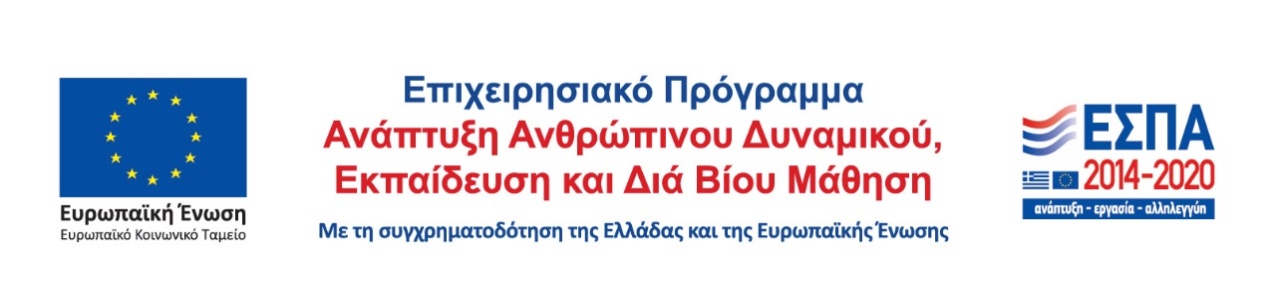 ΤΜΗΜΑ: …………………………………….ΗΜΕΡΟΛΟΓΙΟ ΠΡΑΚΤΙΚΗΣ ΑΣΚΗΣΗΣΕπώνυμο………………………………………… Όνομα…………………………………..Αριθ. Μητρώου…………………………..      Έτος σπουδών…………………………..Φορέας Πρακτικής Άσκησης ……………………………………………………………..Ταχυδρομική Διεύθυνση……………………………………………………………………Στέλεχος / Επόπτης/τρια…………………………………   τηλέφωνο………………..Μέλος ΔΕΠ/Επόπτης/τρια………………………………   τηλέφωνο …………………Υπογραφή Μέλους ΔΕΠ/Επόπτη-τριαςΕΒΔΟΜΑΔΑΗΜΕΡΟΜΗΝΙΑΩΡΕΣΑΝΤΙΚΕΙΜΕΝΟΑΠΑΣΧΟΛΗΣΗΣΤΜΗΜΑΑΠΑΣΧΟΛΗΣΗΣΥΠΟΓΡΑΦΗ ΕΠΟΠΤΗ